UC Case Review (Form S-12)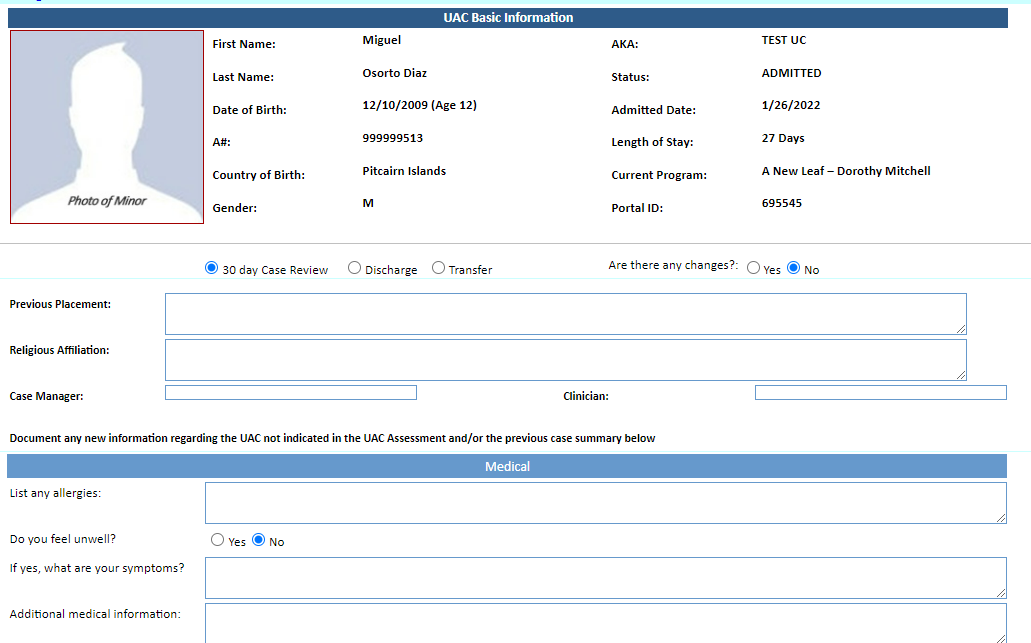 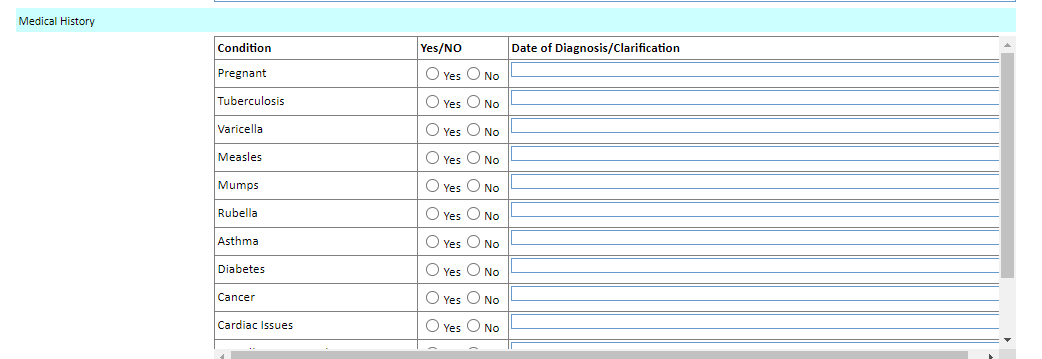 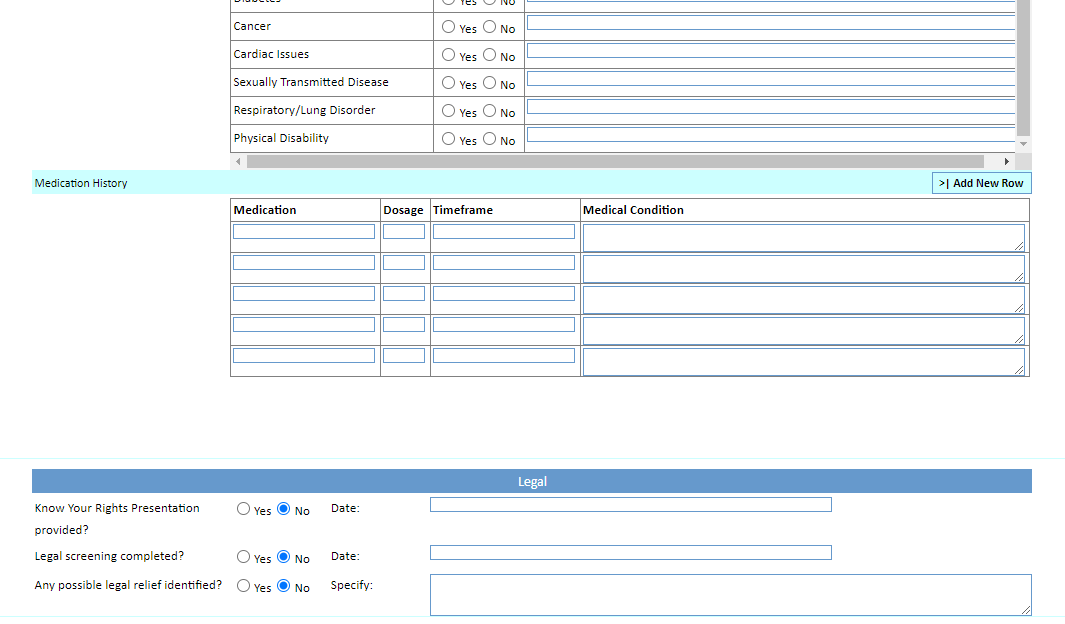 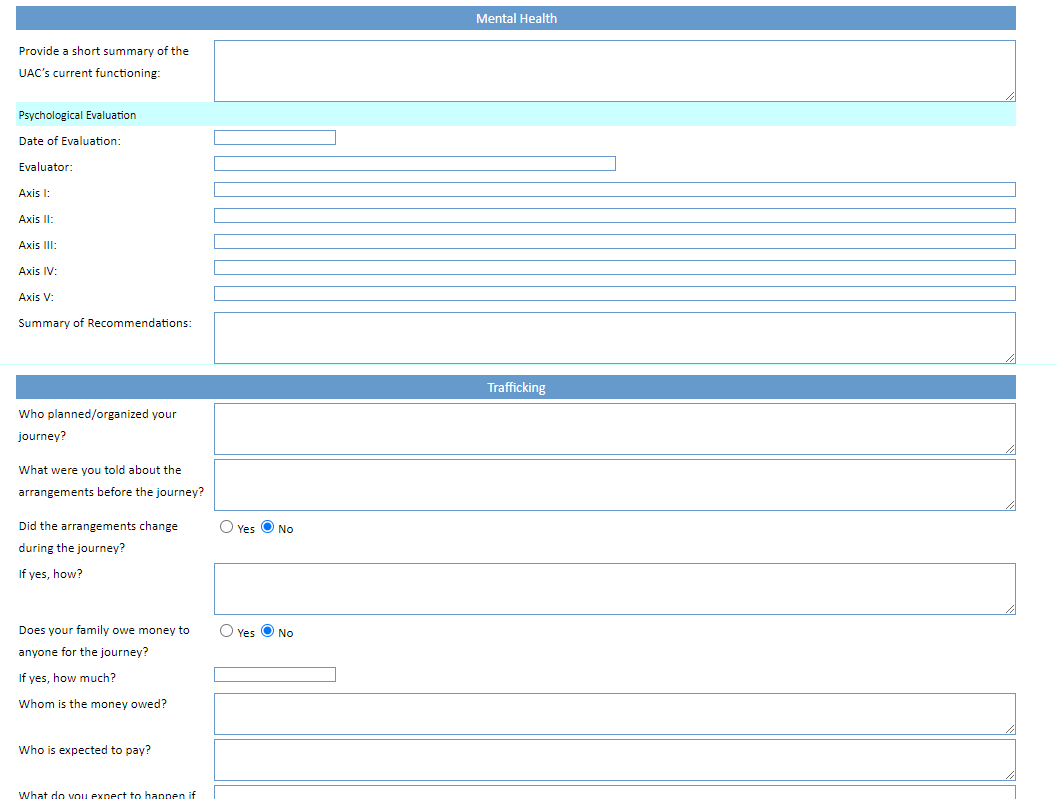 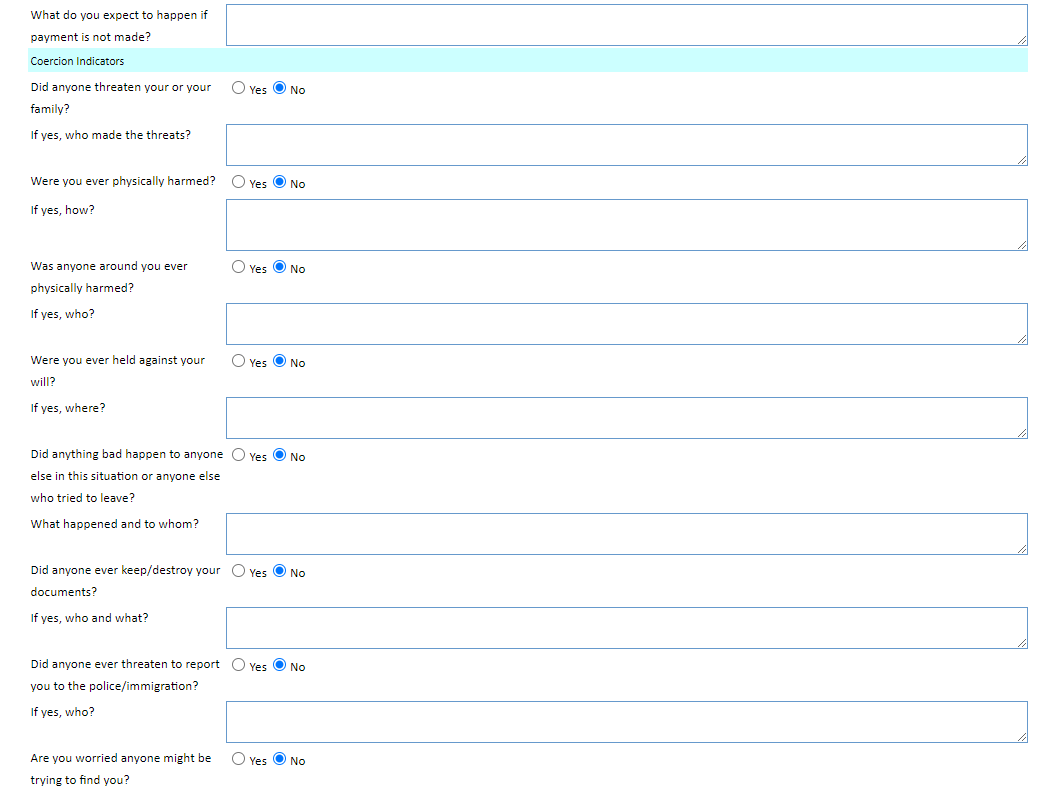 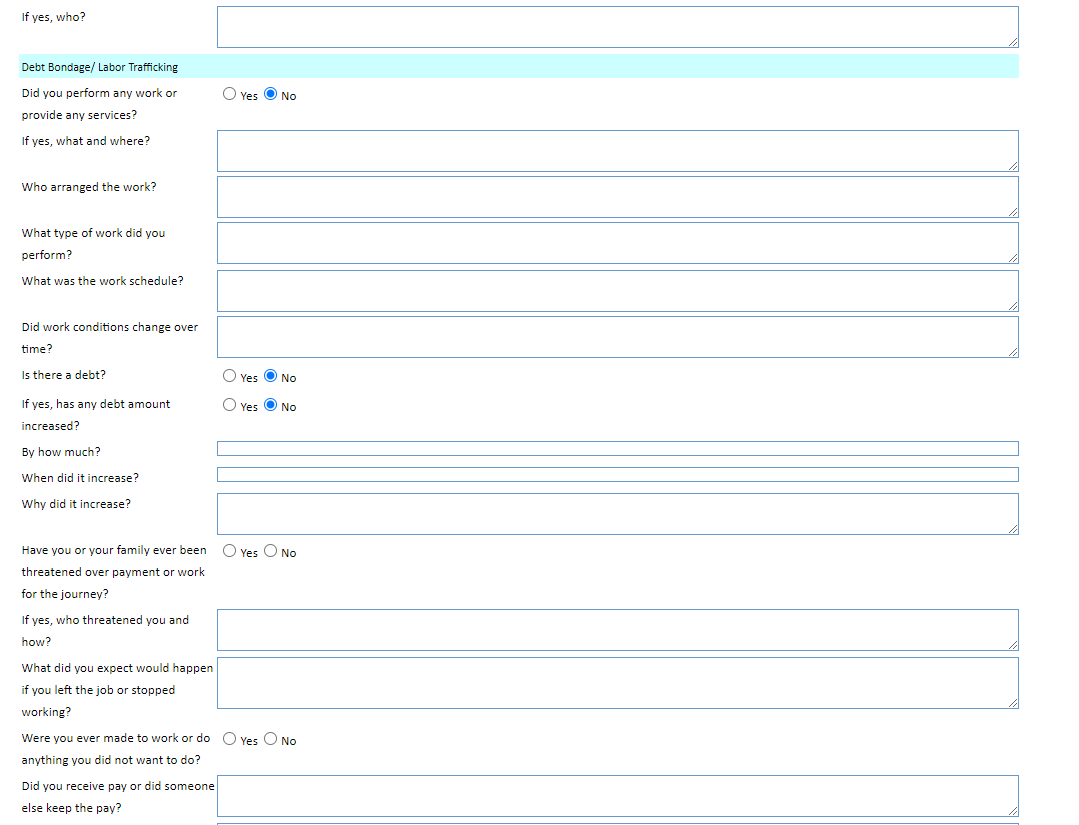 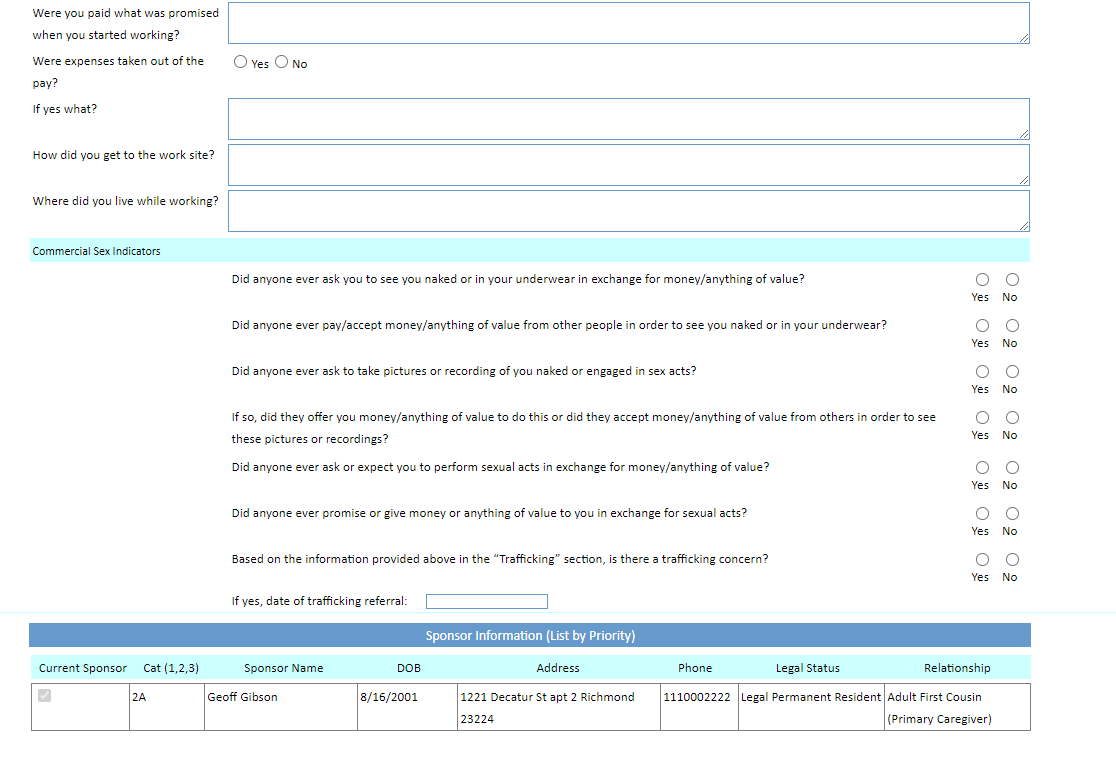 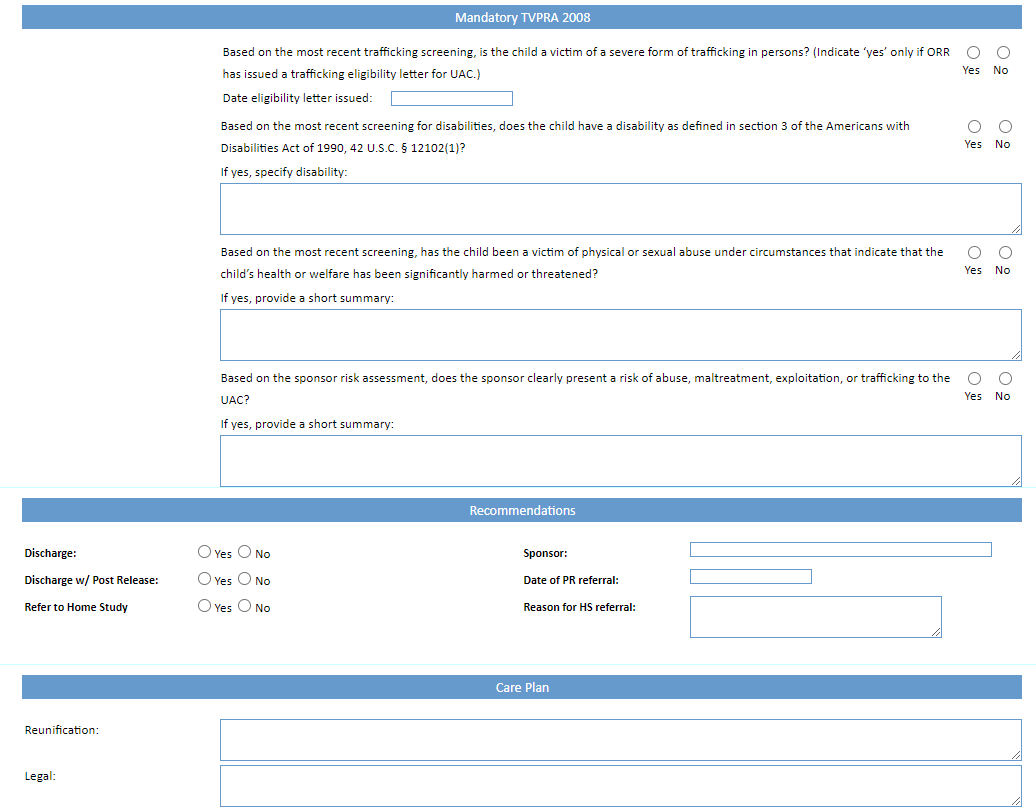 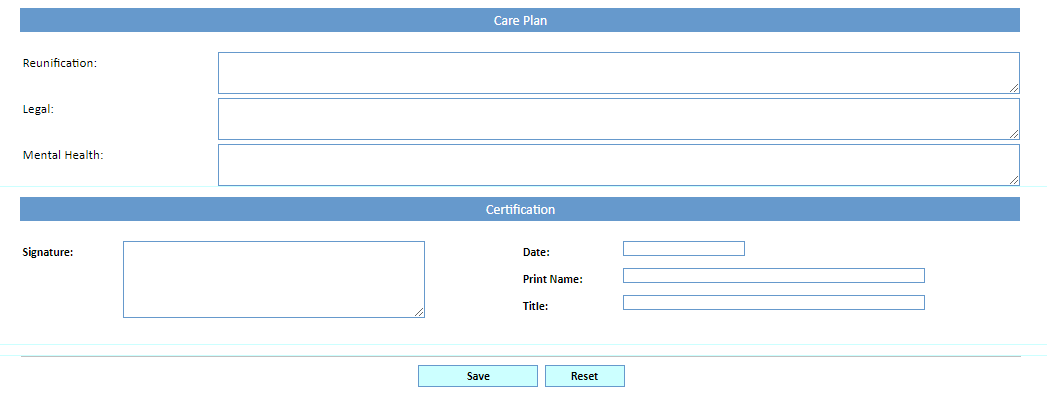 